中共上海震旦职业学院委员会文件震党〔2019〕29号关于表彰课程思政论文与教材的决定各学院、单位：为了进一步促进我校课程思政工作的发展，积极鼓励教师参与课程思政的实践和研究，学校党政成立了课程思政论文与教材评比小组，对2017、2018年《上海震旦职业学院思想政治工作3D方案》研究项目中已发表的11篇课程思政论文以及课程思政教材进行了认真评选。根据评比小组的评选结果，决定对以下论文与教材（作者）给与表彰课程思政论文一等奖   王  欢课程思政论文二等奖   黄  晖  司晓晶课程思政论文三等奖   祝华东  范人伟  袁  琨课程思政论文优秀奖   米法利  张筱叶  黄  欢  李锡成  段梦梦   优秀教材：王  斌          漫读中华——历史故事             耿小敏  蒋婷婷  漫读中华——古代神话             鲁学军          中华优秀传统文化入门希望获奖的同志再接再厉，继续创新课程思政的实践和研究，也希望全体老师向获奖老师学习，积极投身到课程思政的实践和研究中来，共同开创我校课程思政教育新局面。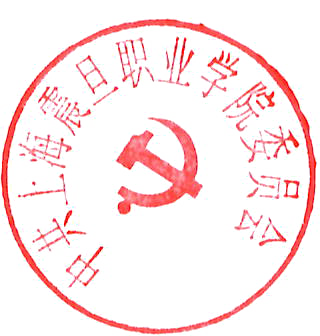                     中共上海震旦职业学院委员会                        上海震旦职业学院                      二〇一九年六月二十七日中共上海震旦职业学院委员会                2019年6月27日印发